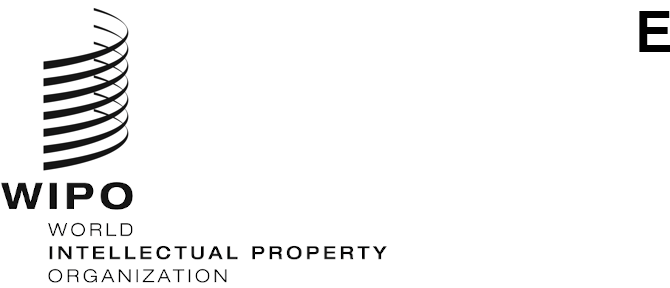 ORIGINAL: ENGLISH DATE: MAY 3, 2024Committee on Development and Intellectual Property (CDIP)Thirty-Second Session
Geneva, April 29 to May 3, 2024SUMMARY BY THE CHAIRThe thirty-second session of the Committee on Development and Intellectual Property (CDIP) was held from April 29 to May 3, 2024, in a hybrid format.  The session was attended by 93 Member States and 28 Observers.  The session was opened by Mr. Daren Tang, Director General of the World Intellectual Property Organization (WIPO).Under Agenda Item 2, the Committee elected Her Excellency Ms. Pimchanok Vonkorpon Pitfield, Ambassador and Permanent Representative of Thailand to the World Trade Organization (WTO) and WIPO, as Chair;  Ms. Anna Barbarzak, Minister Plenipotentiary, Permanent Mission of the Republic of Poland and Mr. Kemie A. Jones, Trade Attaché, Permanent Mission of the Bahamas, as Vice-Chairs, for a period of one year, for their terms of office beginning at the thirty-second CDIP session.Under Agenda Item 3, the Committee adopted the Draft Agenda contained in document CDIP/32/1 Prov. 3.Under Agenda Item 4, the Committee listened to general statements.  Delegations highlighted the continued commitment of Member States and of WIPO to the implementation of the Development Agenda Recommendations.  They emphasized the importance of the Development Agenda in fostering development-oriented programs at WIPO.  Delegations further reiterated their willingness to have constructive discussions and to move the work of the Committee forward.Under Agenda Item 5, the Committee considered the following:Director General’s Report on the Implementation of the Development Agenda contained in document CDIP/32/2.  While introducing his Report, the Director General stated that throughout 2023, in line with the Organization’s current Medium-Term Strategic Plan (MTSP) 2022 – 2026, WIPO worked assiduously to mainstream the Development Agenda.  This allowed building on the traditional areas of strengths and bringing the work of the Organization to the grassroots, with a particular focus on small and medium-sized enterprises (SMEs), women, youth, indigenous peoples, and communities at large.  Delegations appreciated the Director General’s presence and acknowledged the Report’s value to depict the progress of implementing and mainstreaming the WIPO’s Development Agenda across the Organization.  In response to the comments, the Director General appreciated the support of Member States and their constructive suggestions on the Report.  The Committee took note of the information contained in the document and its Annexes.Report on WIPO’s Contribution to the Implementation of the Sustainable Development Goals and its Associated Targets contained in document CDIP/32/3.  Following the introduction of the Report by Mr. Edward Kwakwa, Assistant Director General of the Global Challenges and Partnerships Sector, the Committee recognized WIPO’s contributions towards supporting the attainment of the Sustainable Development Goals and took note of the information contained in that document.  Delegations requested the Secretariat to provide in the context of the next annual Reports analyses on challenges and opportunities to further the implementation of the Sustainable Development Goals through WIPO programs.  Report on the Sharing Sessions on Women and IP contained in document CDIP/32/4.  The Committee expressed appreciation for the successful convening of the two sharing sessions, as detailed in document CDIP/32/4, and took note of the information provided in that document.Completion Report of the Project on Identifying and Using Inventions in the Public Domain contained in document CDIP/32/5.  The Committee took note of the information contained in the document, while commending the results achieved through the implementation of the project.  The Committee requested the Secretariat to further mainstream the outputs developed in the framework of the said project into the regular work of WIPO and to keep those outputs updated.Completion Report of the Project on the Registration of the Collective Marks of Local Enterprises as a Cross-Cutting Economic Development Issue contained in document CDIP/32/10.  The Committee listened to the testimonial videos of project beneficiaries and national statements from the Delegations of all four participating countries:  the Plurinational State of Bolivia, Brazil, the Philippines and Tunisia.  The Committee commended the successful implementation of the project and acknowledged its importance to bring the value of collective marks to the grassroots level.  The Committee took note of the information contained in the document.Evaluation Report of the Project on the Registration of the Collective Marks of Local Enterprises as a Cross-Cutting Economic Development Issue contained in document CDIP/32/11.  The Committee took note of the information contained in the document, and thanked the evaluator for the comprehensive report.The Committee listened to the presentation by the Lead Evaluator on the Inception Report of the Independent External Review of WIPO’s Technical Assistance in the Area of Cooperation for Development as per the Terms of Reference for the Review contained in document CDIP/30/3.  The Committee took note of the information contained in the presentation.Under Agenda Item 6, the Committee considered the following: Continuation of discussion on the Implementation of the Adopted Recommendations of the Independent Review – Updated Proposal by the Secretariat and Member States Inputs contained in document CDIP/29/6.  The Committee decided to continue the discussion on implementation strategy 1 proposed by the Secretariat, at its following session.  Project Proposal on Enhancing the Capacities of National Intellectual Property Offices in Times of Crisis submitted by the United Kingdom and the Czech Republic, as contained in document CDIP/32/6 REV.  The Committee approved the project and requested the Secretariat to start its implementation as envisaged in the project document.  Project Proposal on Enhancing IP Education Capacities of Artistic and Creative Academic Institutions to Foster Creativity submitted by the United Kingdom and Georgia, as contained in document CDIP/32/7 REV 2.  The Committee approved the project and requested the Secretariat to start its implementation as envisaged in the project document.  Project Proposal on Sustaining and Strengthening the Role of Collective Marks as a Tool for Economic, Cultural, and Social Development through a Holistic Developmental Approach, submitted by the Philippines, Brazil and the Plurinational State of Bolivia, as contained in document CDIP/32/8 REV.  The Committee approved the project and requested the Secretariat to start its implementation as envisaged in the project document.  Summary of the “System for Standardization, Enrichment and Economic Analysis of Intellectual Property and Innovation Data to Support Policy Design (version 1.0)”.  The Committee took note of the information contained in that document.The Committee listened to the presentation on “Creative Global Youth in science, technology, engineering, and math (STEM Education):  Empowering NextGen Innovators and Entrepreneurs with IP Knowledge”, delivered jointly by the WIPO Academy and the Delegation of India.  Delegations recognized the value of promoting the STEM education and the role of IP amongst youth.  The Committee took note of the information contained in the presentation, and commended the work done in this field.Under Agenda Item 7 on “Intellectual Property and Development”:The Committee discussed the topic of “Building the Capacity of Universities to Manage and Commercialise IP:  Transferring IP and Technology”.  Presentation made by the Secretariat was highly appreciated by Member States.  Following the presentation, Delegations highlighted the importance of universities and public research institutions in shaping an educated and skilled human capital.  Member States presented their national programs, projects and other initiatives that are aimed at supporting universities and public research institutions to manage and commercialize their IP assets, and commended the work undertaken by WIPO in this domain.The Committee revisited the topic of “Women and IP”, as decided by the Committee at its twenty-sixth and thirtieth sessions.  The Committee considered the Report on Women and IP:  Internal and External Activities, Strategic Direction contained in document CDIP/32/9.  Following the presentation by the Secretariat, Delegations shared their national initiatives to promote diversity and advance women participation in the IP ecosystem.  Delegations recognized the continuous commitment of WIPO to integrate gender perspective across the Organization through internal strategies and guiding documents, such as the IP and Gender Action Plan (IPGAP), and the Human Resources (HR) Strategy 2022-2026.  The Committee took note of the information contained in the document.  Member States encouraged the Secretariat to continue implementing activities in this domain, including the organization of sharing sessions on Women and IP.Under Agenda Item 8 on Future Work, the Committee agreed upon a list of issues and documents for the next session, as read out by the Secretariat.  The Committee noted that, in line with paragraph 30 of the Summary Report of the sixty-second series of Meetings of the Assemblies of the Member States of WIPO (A/62/12), the verbatim reports of the CDIP sessions would be replaced by automated speech-to-text transcripts and translations, synchronized with the video recording.  Accordingly, the report of the current session will be made available in that form.  This summary together with Summary by the Chair of the thirty-first session of the Committee, and the Director General’s Report on the Implementation of the Development Agenda, contained in document CDIP/32/2, will constitute the Committee’s report to the General Assembly. [End of document]